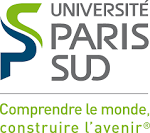 Votre fiche thèse complétée doit être adressé au secrétariat du Département (mg.medecine@u-psud.fr), ainsi qu’à votre directeur de thèse en copie, avec comme intitulé de votre courriel « Fiche de thèse ».Le titre du document doit avoir le format suivant : date_nom_prénom, par exemple 20201008_dupond_henri.doc.Afin de vous apporter le maximum de conseils sur votre projet, vous pouvez joindre à votre fiche thèse votre questionnaire de recueil des données ou votre guide d’entretien.1. Contexte et justification du votre travailRédiger un bref état des connaissances sur la thématique de votre thèse. Votre synthèse doit être argumentée par des références appelées successivement et éditées au point 6. En fin de synthèse, vous devez émettre la(les) hypothèse(s) qui vont permettre la formulation de votre question de recherche.2. Question de recherchePréciser l’objectif principal de votre thèse.Formuler très précisément la question unique à laquelle cette thèse doit répondre.3. Méthode☐  ETUDE QUALITATIVE:                  ☐ entretiens individuels	                   ☐ entretien collectif (focus groupe)☐ ETUDE OBSERVATIONNELLE: Type d’étude :                                       ☐ étude transversale             ☐ cas-témoin           ☐ cohorte               		Type de recrutement (si indiqué) :    ☐   prospectif          ☐  retrospectif 	     ☐ ETUDE D’INTERVENTION:   ☐ avant-après	     ☐ ici-ailleurs 			☐ EVALUATION:   ☐ test diagnostique 		 ☐ score clinique☐ AUTRE :4. Rôle de l’interne dans le projetPrécisez votre place dans le projet : conception, à sa mise en place, au recueil de données, analyse des données…5. Retombées potentiellesPrécisez l’intérêt de votre projet pour l’exercice clinique de la médecine générale et pour la santé publique. Vous pouvez aussi indiquer éventuellement les projets de recherche qui pourraient découler de votre projet actuel, la stratégie de publication envisagée, etc. 
6. BibliographieDonnez quelques références bibliographiques qui doivent toutes être appelées dans le paragraphe « Contexte et justification du votre travail ». Fiche de thèse – Département de médecine généraleCOORDONNEESCOORDONNEESINTERNENom :                                               Prénom : Année universitaire d’entrée dans le DES :  DIRECTEUR DE THESENom :                         Prénom : Spécialité : médecine généraleLieu d’exercice : Courriel :THEME : Type d’ étudePrécision sur la méthodePopulation d’étude Mode de recueil (types d’entretien, questionnaires)Principales données recueilliesEffectifs envisagésStratégie d’analyseAutres précisions :